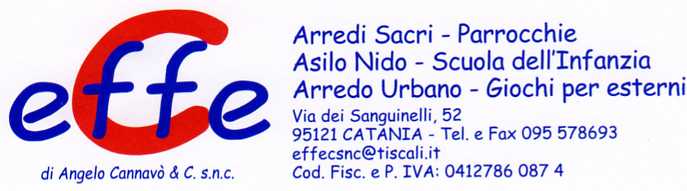 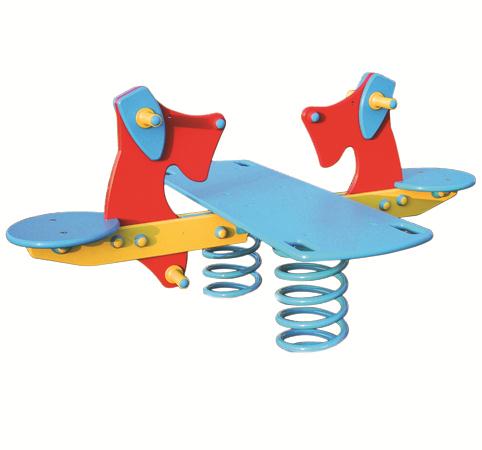 Descrizione:Gioco a molla 4 posti, adatto a bambini dai 2 ai 12anni, in polietilene colorato in massa, ad alta densità,montato su molla in acciaio speciale temperato ad altaresistenza (sp. 20mm). L'ancoraggio avviene con untelaio in acciaio zincato a caldo per una profondita' dicirca 50 cm.Si consiglia una manutenzione annuale.Area di ingombro: L 150x120(p)x80h cmArea di sicurezza: 16 mq.
QUESTA STRUTTURA NON RICHIEDE L'UTILIZZO DIPAVIMENTAZIONE ANTITRAUMA, SE INSTALLATA SUPRATO
Categoria: Bilici per parchi gioco
Codice: EP01015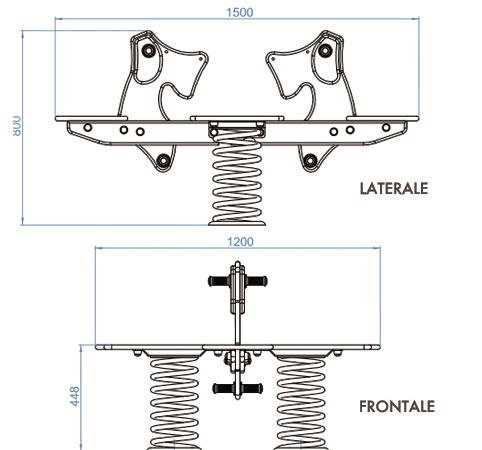 